Številka:	094-0002/2022-5Datum:		15. 4. 2022OBČINA KOMENOBČINSKI SVETNa podlagi 30. člena Statuta Občine Komen (Ur.l. RS 80/09, 39/14, 39/16) in v skladu z  Odlokom o prazniku in priznanjih občine Komen (Ur.l. RS 99/06, 34/10, 12/17) vam v obravnavo in sprejem pošiljam Predlog Sklepa o Priznanjih Občine Komen za leto 2022Obrazložitev:Občinski svet Občine Komen je na svoji 37. redni seji (mandat 2002-2006) sprejel Odlok o prazniku in priznanjih občine Komen. Odlok opredeljuje tri priznanja občine Komen in sicer priznanje »Častni občan Občine Komen«, »Zlati Grb Občine Komen« ter »Priznanja Občine Komen«. Spremembe odloka o prazniku in priznanjih občine Komen, ki so bile sprejete na 32. redni seji (Uradni list RS 34/10) uvajajo spremembe glede podelitve naziva Častni občan, ki se v bodoče podeljuje vsaka štiri leta in sicer vsako tretje leto mandata občinskega sveta. Občinski svet je zadnje spremembe oziroma dopolnitve odloka sprejel v februarju 2017. Poziv za zbiranje predlogov za podelitev priznanj za leto 2022 je bil na spletni strani Občine Komen objavljen 11. 1. 2022, istega dne so obvestilo o objavljenem pozivu za zbiranje predlogov prejeli člani občinskega sveta in vaške skupnosti po e-pošti. Ponovno je bilo obvestilo o bližajočem poteku roka za oddajo predlogov poslano članom občinskega sveta in vaškim skupnostim 1.4.2022 po e-pošti.Poziv je bil objavljen tudi v marčni izdaji občinskega glasila Burja. Rok za zbiranje predlogov je bil določen na dan 11. 4. 2022 ob 8. uri. Prispele predloge je v skladu z 11. členom Odloka obravnavala komisija za podelitev priznanj, imenovana s sklepom župana št. 094-02/2022-2 z dne 12. 1. 2022. Člani komisije so David Zega (predsednik), Marjan Mržek, Damjan Grmek in Ivo Kobal. V skladu z navedenim členom Odloka komisija oblikuje predlog za podelitev priznanj in ga posreduje občinskemu svetu v obravnavo. O prejemnikih priznanj odloča občinski svet s sklepom.Komisija v navedeni sestavi se je sestala v ponedeljek, 11. 4. 2022 ob 8,00 uri v prostorih Občine Komen, z namenom, da obravnava prispele predloge, ter na drugem sestanku 30. 5. 2022.Komisija za priznanja je med drugim predlagala tudi, glede na to da v letu 2021 ni bilo podeljeno nobeno priznanje, da se v letu 2022 ne glede na določila 7. člena Odloka o prazniku in priznanjih Občine Komen (Ur.l. RS 99/06, 34/10, 12/17), podeli dve priznanji Zlati grb Občine Komen. Zapisnik sestanka komisije z dne 11. 4. 2022 in 30. 5. 2022 je priložen. Priloga:Zapisnik sestanka Komisije za podelitev priznanj z dne 11. 4. 2022 in 30. 5. 2022Številka: 				Datum: 		Na podlagi 16. člena Statuta Občine Komen (Ur.l. RS 80/09, 39/14, 39/16), je občinski svet Občine Komen na svoji._____ seji, dne ________ sprejel naslednjiS K L E P1.V letu 2022 se ne glede na določila 7. člena Odloka o prazniku in priznanjih Občine Komen (Ur.l. RS 99/06, 34/10, 12/17), podeli dve priznanji Zlati grb Občine Komen.2.Ta sklep velja takoj.Številka: 				Datum: 		Na podlagi 16. člena Statuta Občine Komen (Ur.l. RS 80/09, 39/14, 39/16) ter 11. člena Odloka o prazniku in priznanjih Občine Komen (Ur.l. RS 99/06, 34/10, 12/17), je občinski svet Občine Komen na svoji._____ seji, dne ________ sprejel naslednjiSKLEP1.Priznanje Občine Komen za leto 2022 se podeli Dunji Peric, Štanjel 10, 6222 Štanjel.2.Ta sklep velja takoj.Vročiti:Dunja Peric, Štanjel 10, 6222 Štanjel (po pošti navadno)Številka: 				Datum: 		Na podlagi 16. člena Statuta Občine Komen (Ur.l. RS 80/09, 39/14, 39/16) ter 11. člena Odloka o prazniku in priznanjih Občine Komen (Ur.l. RS 99/06, 34/10, 12/17), je občinski svet Občine Komen na svoji._____ seji, dne ________ sprejel naslednjiSKLEP1.Priznanje Občine Komen za leto 2022 se podeli Društvu Komenski Kras 91, Komen 118, 6223 Komen.2.Ta sklep velja takoj..Vročiti:Društvo Komenski Kras 91, Komen 118, 6223 Komen (po pošti navadno)Številka: 				Datum: 		Na podlagi 16. člena Statuta Občine Komen (Ur.l. RS 80/09, 39/14, 39/16) ter 11. člena Odloka o prazniku in priznanjih Občine Komen (Ur.l. RS 99/06, 34/10, 12/17), je občinski svet Občine Komen na svoji._____ seji, dne ________ sprejel naslednjiSKLEP1.Priznanje Zlati grb Občine Komen za leto 2022 se podeli Mariji Jeri in Jožefu Švagelj, Štanjel 6a, 6222 Štanjel. 2.Ta sklep velja takoj..Vročiti:Marija Jera in Jožef Švagelj, Štanjel 6a, 6222 Štanjel (po pošti navadno)Številka: 				Datum: 		Na podlagi 16. člena Statuta Občine Komen (Ur.l. RS 80/09, 39/14, 39/16) ter 11. člena Odloka o prazniku in priznanjih Občine Komen (Ur.l. RS 99/06, 34/10, 12/17), je občinski svet Občine Komen na svoji._____ seji, dne ________ sprejel naslednjiSKLEP1.Priznanje Zlati grb Občine Komen za leto 2022 se podeli Nogometnemu klubu Komen, Komen 60b, 6223 Komen.2.Ta sklep velja takoj..Vročiti:Nogometni klub Komen, Komen 60b, 6223 Komen (po pošti navadno)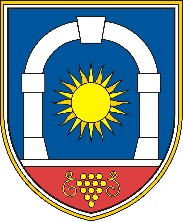 OBČINA KOMENKomen 86, 6223 Komentel. 05 7310450, fax. 05 7310460Pripravila:mag. Andreja ŠtokDavid Zega, predsednik komisije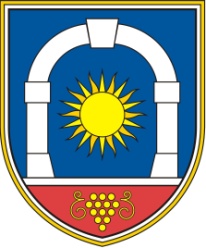 Občina KomenObčinski svetKomen 866223 KomenMag. Erik Modic, županObčina KomenObčinski svetKomen 866223 KomenMag. Erik Modic, županObčina KomenObčinski svetKomen 866223 KomenMag. Erik Modic, županObčina KomenObčinski svetKomen 866223 KomenMag. Erik Modic, županObčina KomenObčinski svetKomen 866223 KomenMag. Erik Modic, župan